Методические рекомендации, материалы, семинары, совещания для организации работы классных руководителейСайт МБУ ЦМиСО https://cmiso.ru/электронный-методический-кабинет/классным-руководителям/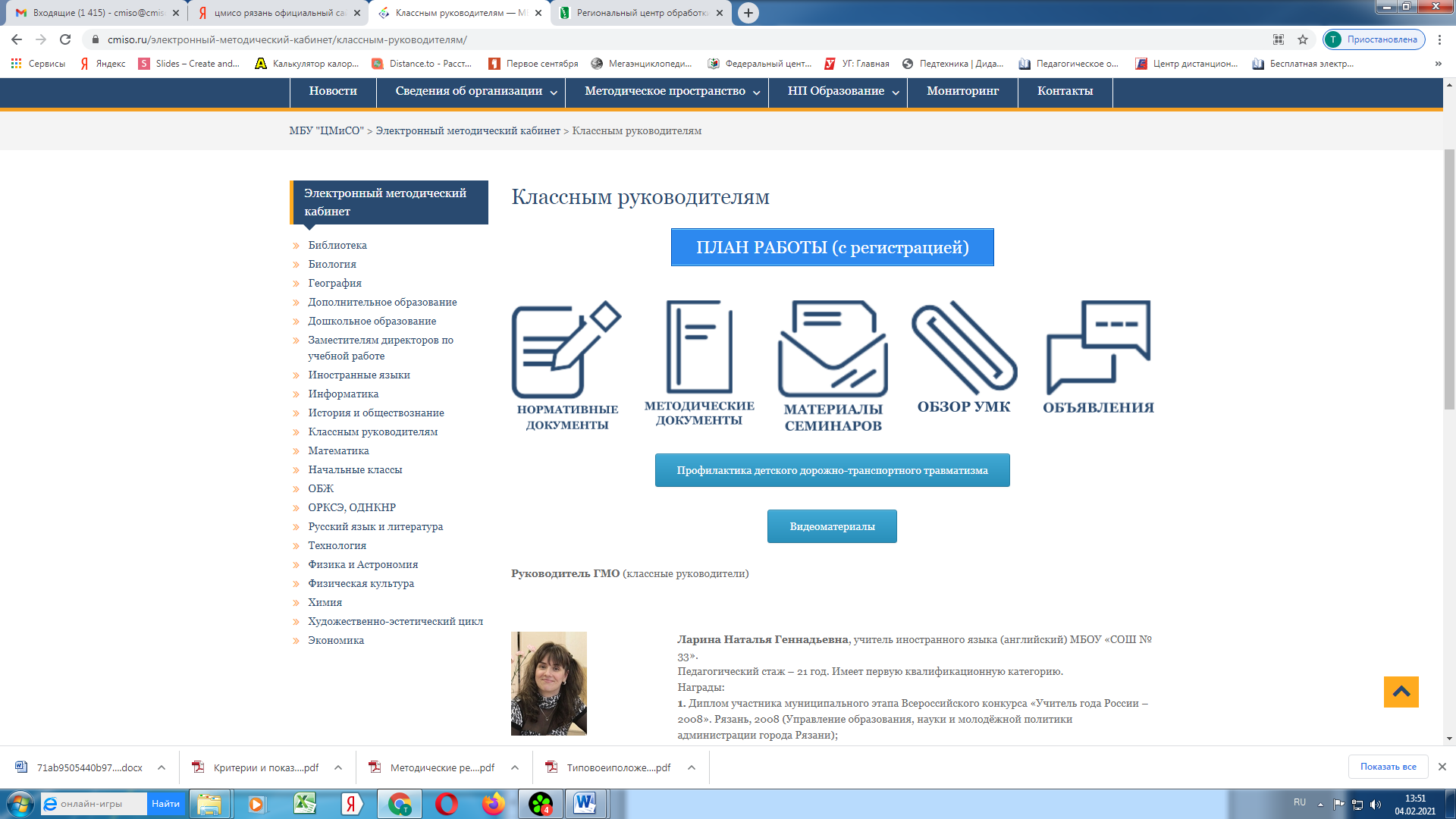 